Supplementary Table 1. Definitions of cardiovascular events 1.	Kiyota Y, Schneeweiss S, Glynn RJ, Cannuscio CC, Avorn J, Solomon DH. Accuracy of Medicare claims-based diagnosis of acute myocardial infarction: estimating positive predictive value on the basis of review of hospital records. American heart journal. 2004;148(1):99-104.2.	Wahl PM, Rodgers K, Schneeweiss S, et al. Validation of claims-based diagnostic and procedure codes for cardiovascular and gastrointestinal serious adverse events in a commercially-insured population. Pharmacoepidemiol Drug Saf. 2010;19(6):596-603.3.	Birman-Deych E, Waterman AD, Yan Y, Nilasena DS, Radford MJ, Gage BF. Accuracy of ICD-9-CM codes for identifying cardiovascular and stroke risk factors. Med Care. 2005;43(5):480-485.4.	Thigpen JL, Dillon C, Forster KB, et al. Validity of international classification of disease codes to identify ischemic stroke and intracranial hemorrhage among individuals with associated diagnosis of atrial fibrillation. Circ Cardiovasc Qual Outcomes. 2015;8(1):8-14.5.	Heckbert SR, Kooperberg C, Safford MM, et al. Comparison of self-report, hospital discharge codes, and adjudication of cardiovascular events in the Women's Health Initiative. Am J Epidemiol. 2004;160(12):1152-1158.6.	Meadows ES, Bae JP, Zagar A, et al. Rehospitalization following percutaneous coronary intervention for commercially insured patients with acute coronary syndrome: a retrospective analysis. BMC Res Notes. 2012;5:342.7.	National Qualify Forum. Measure OT1-008-09. Hospital 30-day risk-standardized readmission rates following percutaneous coronary intervention (PCI). https://www.qualityforum.org/Projects/n-r/Patient.../OT1-008-09_Supplement.aspx.Supplementary Table 2. Definitions of covariates Supplementary figure 1. Propensity score distributions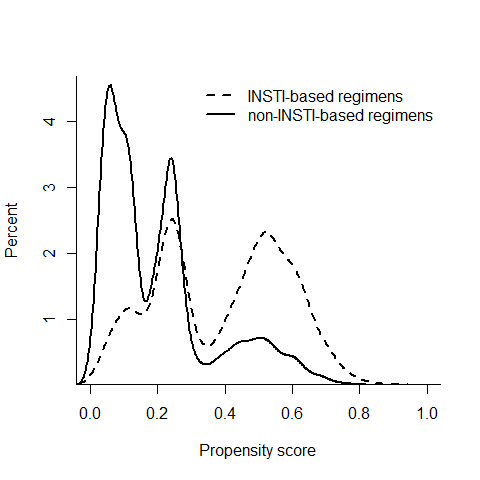 Supplementary table 3. Variables potentially associated with MACE events used in the inverse-weighted propensity score model.Supplementary figure 2. Annual trends in ART initiation by typeSupplementary table 4. Distribution of outcome events, censoring events, and person-time by exposure groupCardiovascular EventICD-9-CM/ 10-CM diagnosis codesICD-9-CM/ 10-CM procedure or CPT-4 codesDescriptionAdditional RestrictionPPV Primary eventsPrimary eventsPrimary eventsPrimary eventsPrimary eventsPrimary eventsAcute myocardial infarction1,2ICD-9: 410.x1ICD-10: I21.0-I21.4, I22.0-I22.2, I22.8, I22.9.Acute MI – restriction to 5th digit of 1 restricts to the initial episode of care (distinguish from prior MI)Require hospitalization with length of stay 2-180 days, or death if LOS is <2 days or died in the emergency department94%Ischemic Stroke2-4ICD-9: 433.x1, 434.x1ICD-10: I63.0-I63.6, I63.8, I639Restriction to 5th digit of 1 necessary to identify “with cerebral infarction”Require hospitalization with length of stay 2-180 days, or death if LOS is <2 days or died in ED94-96%Coronary artery bypass graft5ICD-9: 36.1xICD-10: 02100*, 021048*, 021049*, 02104A*, 02104J*, 02104K*, 02104Z*02110*, 021148*, 021149*, 02114A*, 02114J*, 02114K*, 02114Z*,02120*, 021248*, 021249*, 02124A*, 02124J*, 02124K*, 02124Z*,02130*, 021348*, 021349*, 02134A*, 02134J*, 02134K*, 02134Z*CPT 33510-33523, 33533-33536Require hospitalization95% (ICD9 codes)Percutaneous coronary intervention6,7ICD-9: 00.66, 36.03, 36.06, 36.07, 36.09 ICD-10: 0270*, 0271*, 0272*, 0273*, 02C0*, 02C1*, 02C2*, 02C3*CPT 92973, 92980–92984, 92995, 92996, G0290, G0291 New CPT codes (as of 2013) 92920-92944Either in hospital or as an observation stayPPV, positive predictive value; MI, myocardial infarction; LOS, length of stay; TIA, transient ischemic attack; ED, emergency department; INP, inpatient; OP, outpatientPPV, positive predictive value; MI, myocardial infarction; LOS, length of stay; TIA, transient ischemic attack; ED, emergency department; INP, inpatient; OP, outpatientPPV, positive predictive value; MI, myocardial infarction; LOS, length of stay; TIA, transient ischemic attack; ED, emergency department; INP, inpatient; OP, outpatientPPV, positive predictive value; MI, myocardial infarction; LOS, length of stay; TIA, transient ischemic attack; ED, emergency department; INP, inpatient; OP, outpatientPPV, positive predictive value; MI, myocardial infarction; LOS, length of stay; TIA, transient ischemic attack; ED, emergency department; INP, inpatient; OP, outpatientPPV, positive predictive value; MI, myocardial infarction; LOS, length of stay; TIA, transient ischemic attack; ED, emergency department; INP, inpatient; OP, outpatientCovariate Definition of covariate  Atrial fibrillation Diagnosis indicating atrial fibrillation prior to the start of the first stable regimenAge Age at start of first stable regimen (AGE for MarketScan CCAE and YEAR - DOBYR for MarketScan Multi-State Medicaid)Arterial embolism Diagnosis indicating arterial embolism prior to the start of the first stable regimenCongestive cardiac failureDiagnosis of CHF or prescription drug claim for loop diuretic prior to the start of the first stable regimenDiabetesDiagnosis of diabetes or prescription drug claim for anti-diabetic to the start of the first stable regimenSmokingAny of diagnosis of tobacco use, diagnosis of smoking-related disease, or prescription drug claim for nicotine replacement therapy prior to the start of the first stable regimenDeep vein thrombosisDiagnosis indicating deep vein thrombosis prior to the start of the first stable regimenAlcohol abuseAlcohol abuse (Elixhauser definition)Deficiency anemiasDeficiency anemias (Elixhauser definition)Rheumatoid arthritis/collagen vascular diseaseRheumatoid arthritis/collagen vascular disease (Elixhauser definition)Chronic blood loss anemiaChronic blood loss anemia (Elixhauser definition)Chronic pulmonary diseaseChronic pulmonary disease (Elixhauser definition)CoagulopathyCoagulopathy (Elixhauser definition)DepressionDepression (Elixhauser definition)Drug abuseDrug abuse (Elixhauser definition)Hypertension (complicated)Hypertension (complicated) (Elixhauser definition)Hypertension (uncomplicated)Hypertension (uncomplicated) (Elixhauser definition)HypothyroidismHypothyroidism (Elixhauser definition)Liver diseaseLiver disease (Elixhauser definition)LymphomaLymphoma (Elixhauser definition)Fluid and electrolyte disordersFluid and electrolyte disorders (Elixhauser definition)Metastatic cancerMetastatic cancer (Elixhauser definition)Other neurological disordersOther neurological disorders (Elixhauser definition)ObesityObesity (Elixhauser definition)ParalysisParalysis (Elixhauser definition)Peripheral vascular diseasePeripheral vascular disease (Elixhauser definition)PsychosesPsychoses (Elixhauser definition) Pulmonary circulation diseasePulmonary circulation disease (Elixhauser definition)Renal failureRenal failure (Elixhauser definition)Solid tumor without metastasisSolid tumor (Elixhauser definition)Valvular diseaseValvular disease (Elixhauser definition)Weight lossWeight loss (Elixhauser definition)Female patientFemale Gastroesophageal reflux disease Diagnosis indicating gastroesophageal reflux disease prior to the start of the first stable regimenHepatitis B Diagnosis indicating hepatitis B prior to the start of the first stable regimenHepatitis CDiagnosis indicating hepatitis C prior to the start of the first stable regimenInfectious diseases consult in the proceeding 90 days Patient was treated by an infectious diseases provider in the 90 days before the start of the first stable regimenLipid abnormalityPrescription claim for statin or other lipid-lowering drug or diagnosis of other lipidemias prior to the start of the first stable regimenLipodystrophyDiagnosis indicating lipodystrophy prior to the start of the first stable regimenMedicaid Medicaid coveragePulmonary embolism Diagnosis indicating pulmonary embolism prior to the start of the first stable regimenAlpha-beta blocker therapy Prescription claim for alpha-beta blocker prior to the start of the first stable regimenACE inhibitor therapyPrescription claim for ACE inhibitor prior to the start of the first stable regimenAldosterone antagonist therapyPrescription claim for aldosterone antagonist prior to the start of the first stable regimenAngiotensin blocker therapy Prescription claim for angiotensin blocker prior to the start of the first stable regimenAntiarrhythmic therapy Prescription claim for antiarrhythmic agent prior to the start of the first stable regimenAnticoagulant therapy Prescription claim for anticoagulant prior to the start of the first stable regimenBeta blocker therapy Prescription claim for beta blocker prior to the start of the first stable regimenCalcium channel blocker therapy Prescription claim for calcium channel blocker prior to the start of the first stable regimenCardiac glucoside therapy Prescription claim for cardiac glycoside prior to the start of the first stable regimenHypotensive agent therapy Prescription claim for anti-hypotensive agent prior to the start of the first stable regimenNitrate therapy Prescription claim for nitrates prior to the start of the first stable regimenNon-steroidal anti-inflammatory therapy Prescription claim for non-steroidal anti-inflammatory drug prior to the start of the first stable regimenRenin inhibitor therapy Prescription claim for renin inhibitor prior to the start of the first stable regimenVasodilator therapy  Prescription claim for vaso-dilating agent prior to the start of the first stable regimenSickle cell disease Diagnosis indicating sickle cell disease during the six months prior to the start of the first stable regimenSleep apnea Diagnosis indicating sleep apnea prior to the start of the first stable regimenYearYear treatment initiated Abacavir use Abacavir included as a component of initial regimenPropensity Score VariableStandardized Difference,
UnweightedStandardized Difference,
WeightedAtrial fibrillation 0.0030.003Age 0.0030.003Arterial embolism 0.0060.006Congestive cardiac failure* 0.0160.016Diabetes#0.0120.012Smoking¥0.0240.024Deep vein thrombosis0.0130.013Alcohol abuse0.0150.015Deficiency anemias0.0040.004Rheumatoid arthritis/collagen vascular disease0.0060.006Chronic blood loss anemia0.0050.005Chronic pulmonary disease0.0020.002Coagulopathy0.0080.008Depression0.0090.009Drug abuse0.0050.005Hypertension (uncomplicated or complicated)0.0020.002Hypothyroidism0.0070.007Liver disease0.0100.010Lymphoma0.0020.002Fluid and electrolyte disorders0.0130.013Metastatic cancer0.0020.002Other neurological disorders0.0100.010Obesity0.0090.009Paralysis0.0200.020Peripheral vascular disease0.0070.007Psychoses0.0000.000Pulmonary circulation disease0.0080.008Renal failure0.0050.005Solid tumor without metastasis0.0020.002Valvular disease0.0050.005Weight loss0.0040.004Female patient0.0130.013Gastroesophageal reflux disease 0.0050.005Hepatitis B 0.0130.013Hepatitis C0.0090.009Infectious diseases consult in the proceeding 90 days 0.0140.014Lipid abnormality±0.0210.021Lipodystrophy0.0200.020Medicaid 0.0030.003Pulmonary embolism 0.0050.005Alpha-beta blocker therapy 0.0000.000ACE inhibitor therapy0.0140.014Aldosterone antagonist therapy0.0150.015Angiotensin blocker therapy 0.0150.015Antiarrhythmic therapy 0.0140.014Anticoagulant therapy 0.0140.014Beta blocker therapy 0.0030.003Calcium channel blocker therapy 0.0020.002Cardiac glucoside therapy 0.0170.017Hypotensive agent therapy 0.0110.011Nitrate therapy 0.0020.002Non-steroidal anti-inflammatory therapy 0.0180.018Renin inhibitor therapy 0.0060.006Vasodilator therapy  0.0100.010Sickle cell disease 0.0010.001Sleep apnea 0.0020.002*Diagnosis of CHF or prescription drug claim for loop #Diagnosis of diabetes or prescription drug claim for anti-diabetic during ¥Any of diagnosis of tobacco use, diagnosis of smoking-related disease, or prescription drug claim for nicotine replacement therapy ±Prescription claim for statin or other lipid-lowering drug or diagnosis of other lipidemias *Diagnosis of CHF or prescription drug claim for loop #Diagnosis of diabetes or prescription drug claim for anti-diabetic during ¥Any of diagnosis of tobacco use, diagnosis of smoking-related disease, or prescription drug claim for nicotine replacement therapy ±Prescription claim for statin or other lipid-lowering drug or diagnosis of other lipidemias *Diagnosis of CHF or prescription drug claim for loop #Diagnosis of diabetes or prescription drug claim for anti-diabetic during ¥Any of diagnosis of tobacco use, diagnosis of smoking-related disease, or prescription drug claim for nicotine replacement therapy ±Prescription claim for statin or other lipid-lowering drug or diagnosis of other lipidemias Outcomes Non-INSTIn=15,173INSTIn=5,069 Composite MACE events 15449     Acute myocardial infarction6616     Stroke5424     Coronary artery bypass92     Percutaneous coronary intervention257Censoring events15,0195,020Person-time, years30,9948,859INSTI, integrase strand transfer inhibitor; MACE, major adverse cardiac outcomesINSTI, integrase strand transfer inhibitor; MACE, major adverse cardiac outcomesINSTI, integrase strand transfer inhibitor; MACE, major adverse cardiac outcomesINSTI, integrase strand transfer inhibitor; MACE, major adverse cardiac outcomes